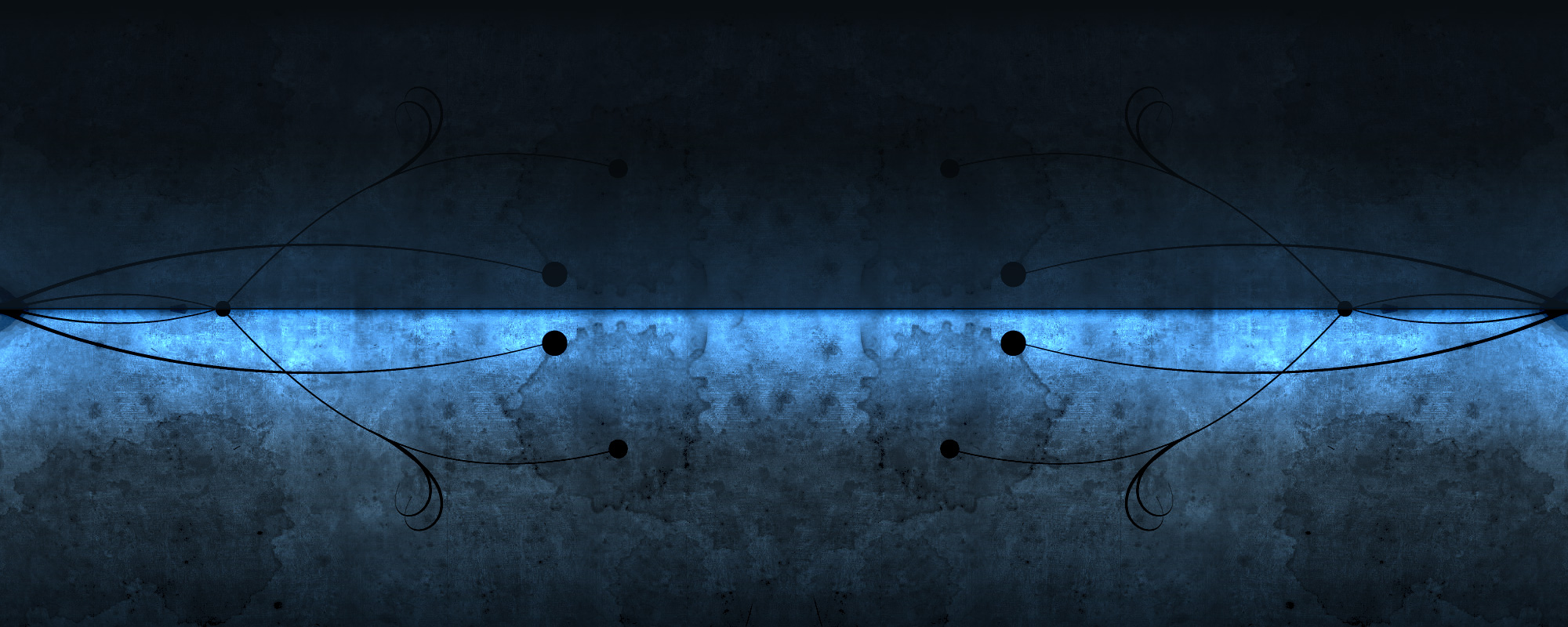 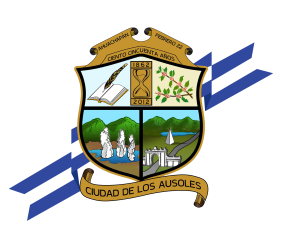 Presentación							3Concejo Municipal					5Marco Institucional 					6Disponibilidad de Recursos			7Inversión Pública						11Detalle de Proyectos de Inversión  15Estados Financieros					 23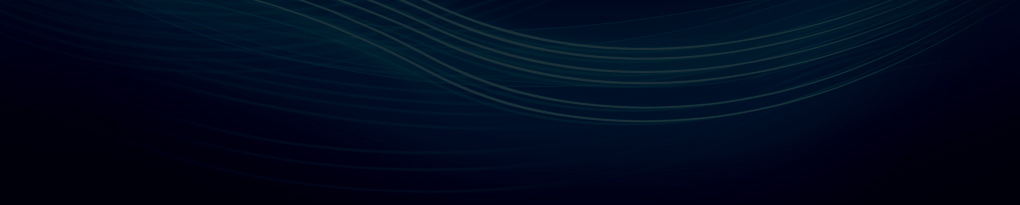 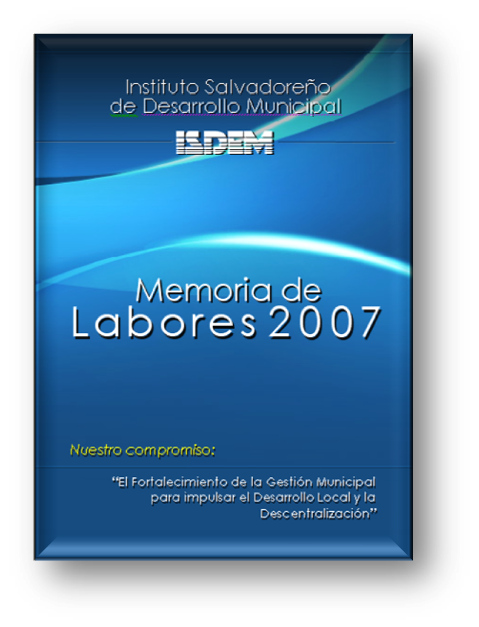 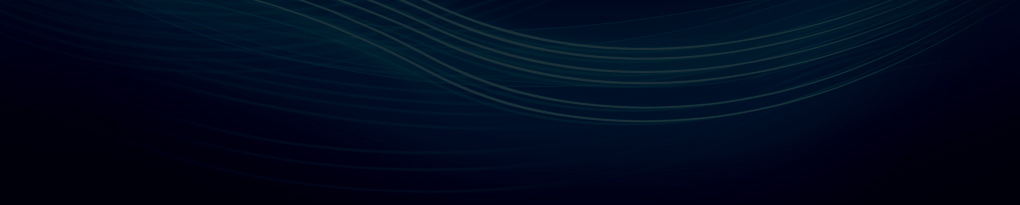 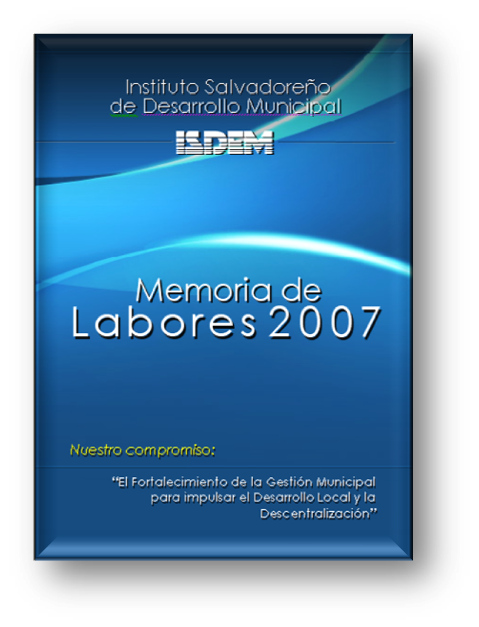 Para dar cumplimiento a lo especificado en el Código Municipal y Normas Técnicas de Control Interno Especificas para la Municipalidad se elaboró la Memoria de Labores de la Alcaldía Municipal de Ahuachapán, correspondiente al ejercicio comprendido entre el mes de enero al 31 de diciembre de 2017.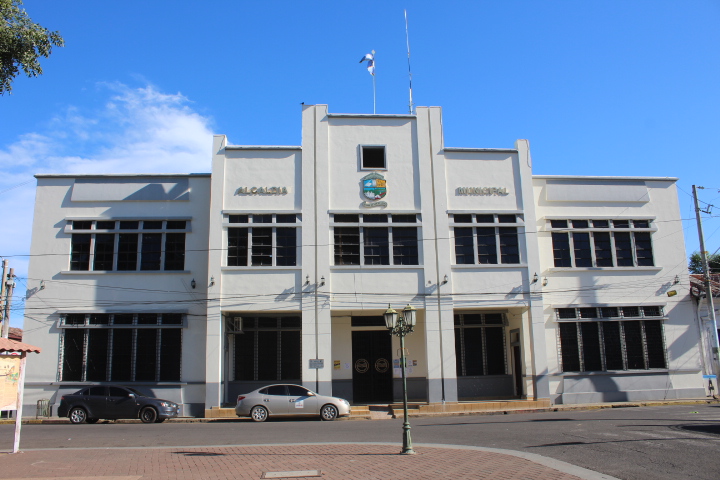 MENSAJE DEL ALCALDE.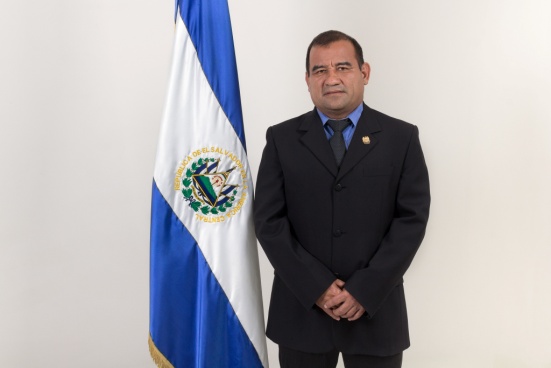 Marco Marco InstitucionalMISION:“El Concejo Municipal Trabajará para responder a las demandas de la población, desarrollando todas las gestiones con transparencia, de manera organizada y democrática, haciendo acciones concertadas con la participación ciudadana, impulsando procesos  integrales, considerando para ello los aspectos económicos, sociales, ambientales e institucionales”.VISION:“El Municipio de Ahuachapán será un espacio vialmente integrado, contará con un Gobierno Local democrático, participativo y transparente  que promueve la cooperación directa de instituciones y la participación equitativa de la sociedad civil en la gestión del desarrollo económico, social y cultural, para lograr una mejor calidad de vida en cuanto a seguridad, salud, y educación.  Contará con un progreso económico a través de la inversión y recaudación eficiente y la construcción de un municipio productivo, impulsando y dirigiendo  un proceso integral de desarrollo local que se traduzca en mejores condiciones de vida para todos”. OBJETIVO:Formular los lineamientos necesarios y definir procedimientos para la ejecución de las diferentes actividades que la Administración Municipal desarrollará en su gestión,  fomentando el medio ambiente, la salud,  la  educación, prevención de la violencia y la seguridad ciudadana  en el municipio y así contribuir de una forma directa al desarrollo Económico y Social de la población ahuachapaneca. VALORES:Que sustentan nuestro Trabajo.*Actividad centrada en el usuario:Centrar nuestros servicios en las necesidades y expectativas del contribuyente tanto desde el punto de vista técnico, como de información y trato.Trabajo en equipo:Coordinación entre las distintas personas y procesos de  para potenciar la sinergia y la fuerza del equipo humano.Transparencia:Actuar de manera accesible para que toda persona que tenga interés legítimo puedan conocer si las actuaciones de los servidores públicos son apegados a la Ley, eficacia, eficiencia.Honestidad:  Usar  los recursos disponibles con un alto grado de celeridad y decencia para garantizar su aplicación con decoro.  Trabajar siempre con la verdad.Lealtad:  Actuar con fidelidad a los fines de la institución para lo cual nos debemos, realizando nuestras acciones orientadas al cumplimientos de objetivos.Responsabilidad:  Cumplir con diligencia y decoro las obligaciones del cargo o empleo público.Consenso:   Acuerdo mutuo entre los procesos y las personas debe dirigir los cambios y mejoras que planteamos en la institución.Comunicación abierta: La posibilidad y necesidad de comunicarnos de una forma abierta y honesta con los ciudadanos.DISPONIBILIDAD DE RECURSOS:Para el ejercicio financiero que inició el 1 de enero y finalizó el 31 de diciembre del dos mil dieciséis el Concejo Municipal aprobó un presupuesto de gastos que ascendió a la cantidad de OCHO MILLONES CUATROCIENTOS CINCUENTA MIL, QUINIENTOS CUARENTA Y SIETE 70/100 ($8,450,547.70) el que fue financiado con recursos según detalle:Ingresos Corrientes 			$ 4,793,835.03Fodes 25% 					$    723,356.40Fodes 75% 					$ 2,170,069.20Endeudamiento privado 		$    668,593.11El que quedo estructurado de la forma siguiente:INGRESOS:EGRESOS:Durante el periodo se obtuvieron los siguientes ingresos, detallados por rubros,  los que fueron necesarios para la sostenibilidad del aparato, administrativo.Los recursos disponibles durante el periodo fueron invertidos, de acuerdo a los requerimiento y necesidades de la administración municipal,  alcanzando una inversión Pública de $2,091,322.45, lo que fue de mucho beneficio para los habitantes del municipio.INVERSION PÚBLICA:La inversión pública  se realizó atendiendo las demandas de la población, para sanear parte de las necesidades existentes,  para ello se realizaron proyectos en áreas importantes como lo son Saneamiento Ambiental que incluye proyectos de agua potable, instalación de alcantarillado sanitario, así como también la instalación de alumbrado público en diferentes zonas del municipio, incluyendo proyectos de energía eléctrica que ayudan a mejorar las condiciones de vida de los habitantes, lámparas LED.Además se ha trabajado considerablemente en mantener en buenas condiciones la vías de acceso al municipio, así como mejorando la red vial de diferentes colonias con pavimentación y así mejoramos la accesibilidad y el desarrollo de los sectores beneficiados.Durante el año se ha tratado de recuperar espacios públicos con el fin de crear un ambiente de sano esparcimiento para los habitantes del municipio, mejorando parques y canchas de futbol, también se ha apoyado a diferentes escuelas del sector público. Y la Prevención de la Violencia.Este periodo se caracterizó por realizar inversiones en obras de infraestructuras diversas.En total se realizaron setenta y cuatro proyectos  en diferentes rubros, según detalle:AGUA POTABLE:En este rubro se realizaron siete proyectos que ayudaron a mejorar la condición de vida de los habitantes proveyendo el vital líquido que es necesario para la subsistencia humana, en este rubro se invirtieron cuarenta y dos mil, seiscientos sesenta y cuatro 93/100 dólares ($42,664.93).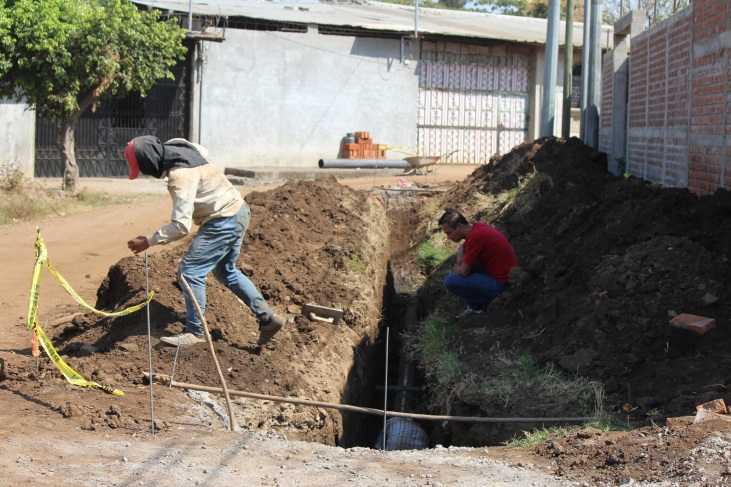 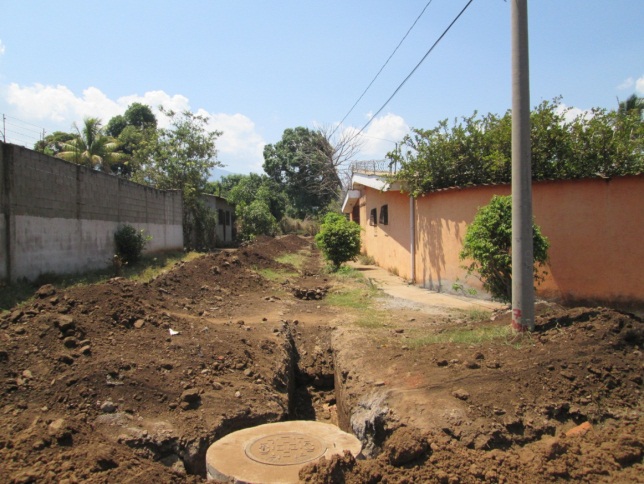 EDUCACION Y RECREACION:En este rubro se realizaron 7 proyectos en los cuales se invirtió la cantidad de setenta y ocho mil ochocientos sesenta y tres cuarenta y cuatro 44/100 ($78,863.44), consistente en la recuperación de espacios públicos, construcción de plazas, mejoramiento de instalaciones, construcción de aulas, galeras, y atención a  centros escolares. 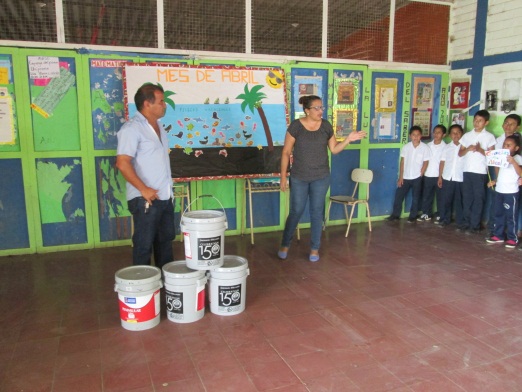 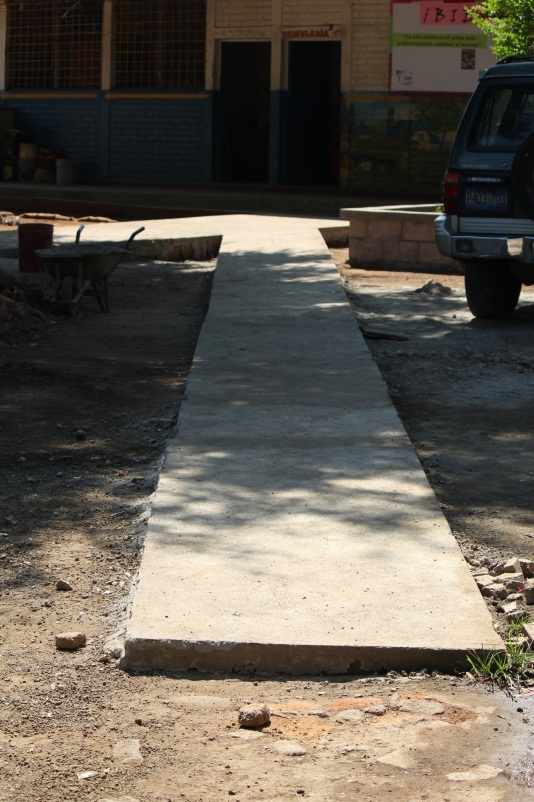 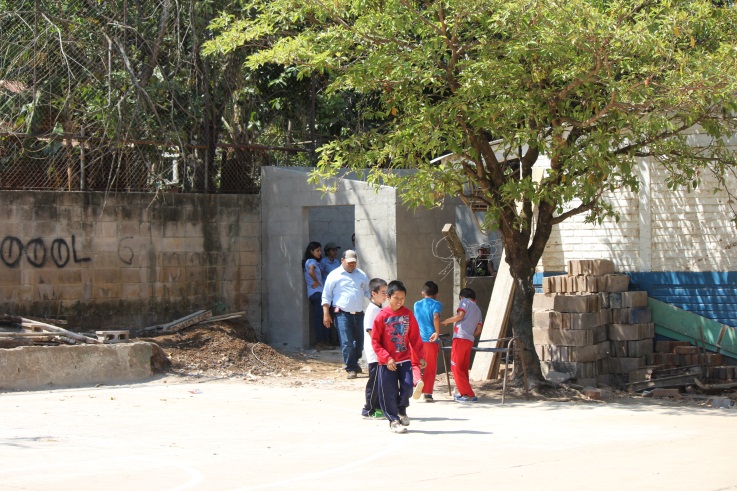 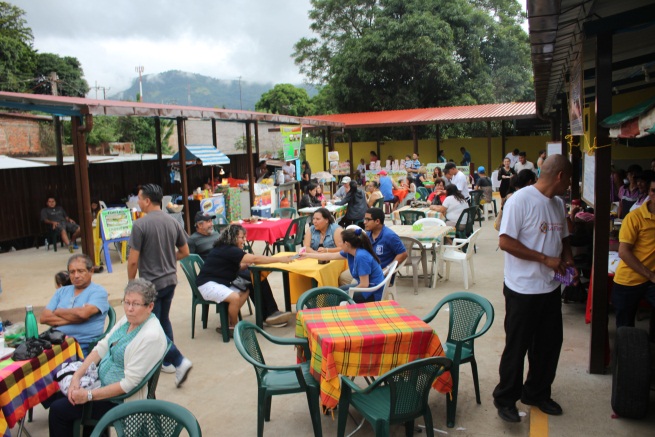 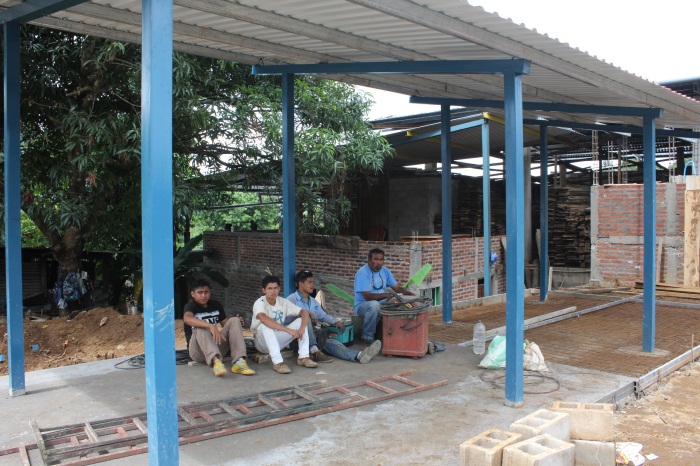 SANEAMIENTO AMBIENTAL:En el área de saneamiento ambiental se realizó 12 proyectos con una inversión de doscientos setenta mil ochocientos noventa y tres 95/100 dólares  ($270,893.95) los cuales fueron invertidos en la compra de camiones de volteo para el desalojo de derrumbes así como el apoyo de recolección de desechos sólidos que genera el municipio, así como también construcción de servicios sanitarios, manejo de aguas servidas en los mercados del municipio de Ahuachapán.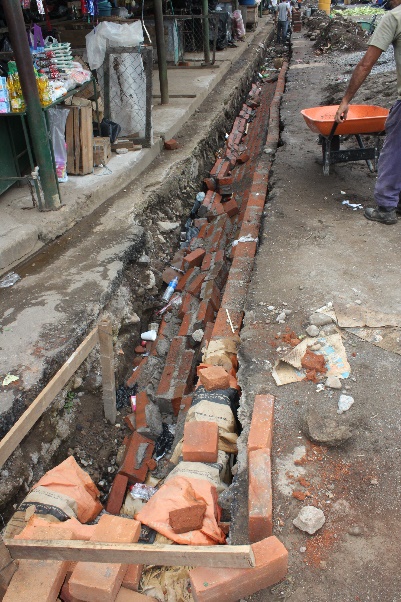 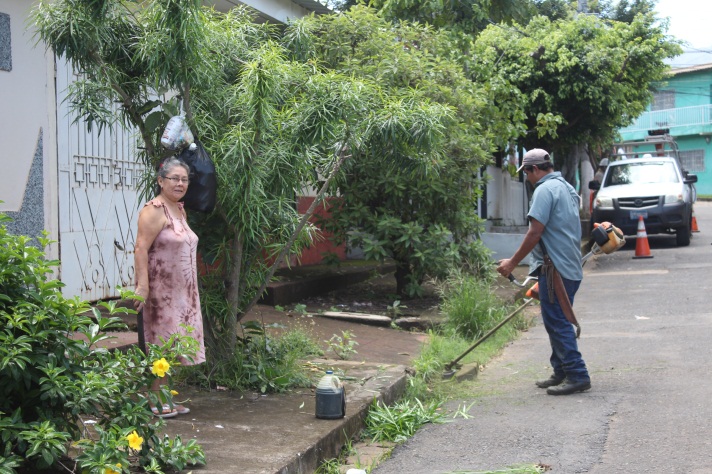 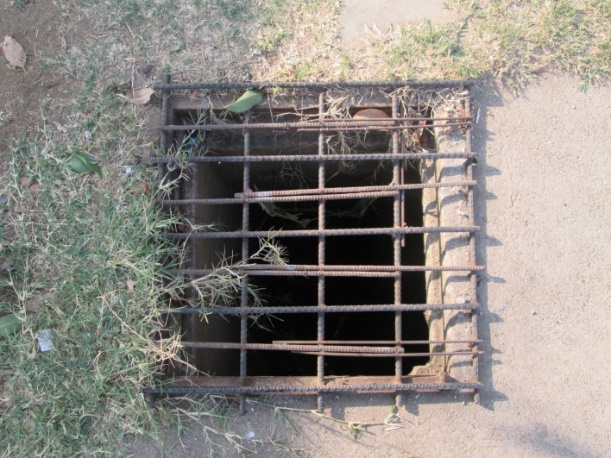 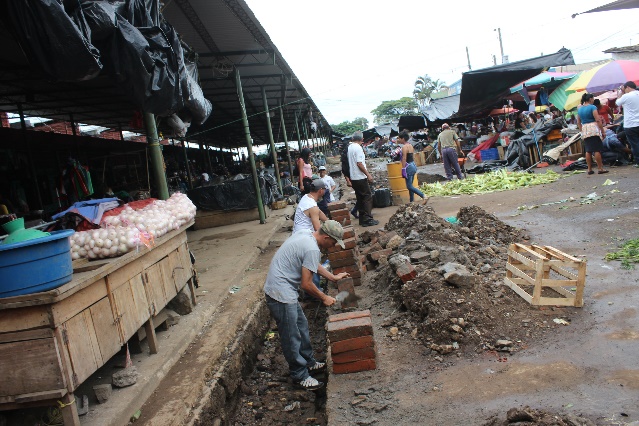 PROYECTOS VIALES:Con el objeto de mejorar las condiciones de accesibilidad vial del municipio, en este rubro es donde mayor inversión se realiza contabilizando un total de cincuenta y cinco proyectos con un valor monetario de un millón cuatrocientos diecisiete mil quinientos trece 20/100 dólares ($1,417,513.20), la mayor parte de los recursos utilizados para la pavimentación de vías de acceso den diferentes lugares del municipio.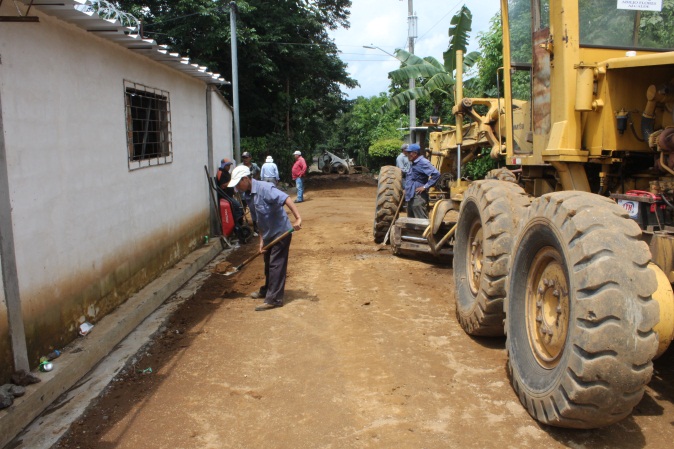 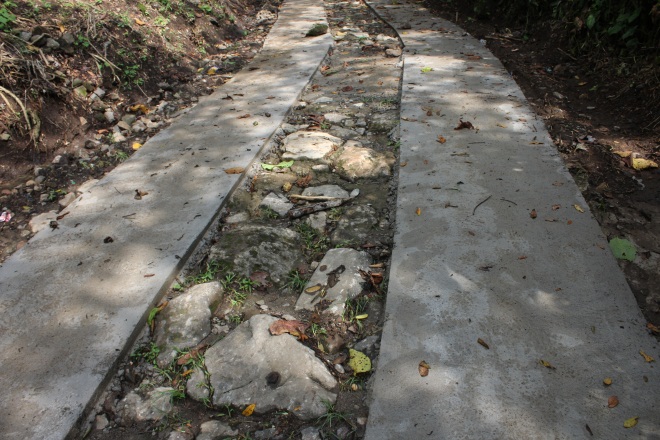             Cinteado Zuntecumat			                  Colonia Carrillo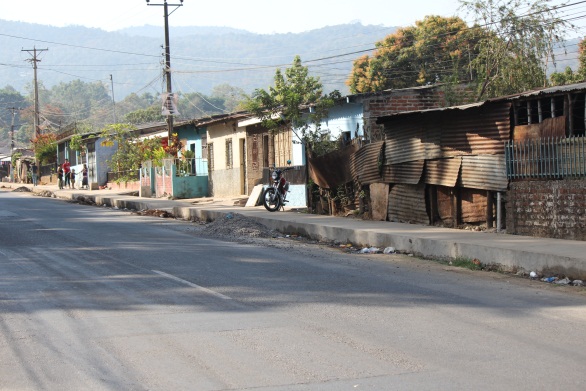 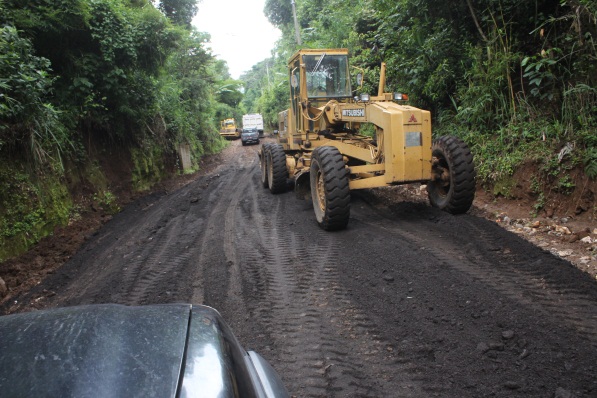 El Barro Ruta Termal				Acera en el AmatilloPROYECTOS DIVERSOS:En diferentes áreas se realizó un aproximado de 20 proyectos los cuales se tiene una  inversión de cuatrocientos ochenta y dos mil ciento veinticuatro 62/100 dólares ($482,124.62), ejecutados en diferentes zonas.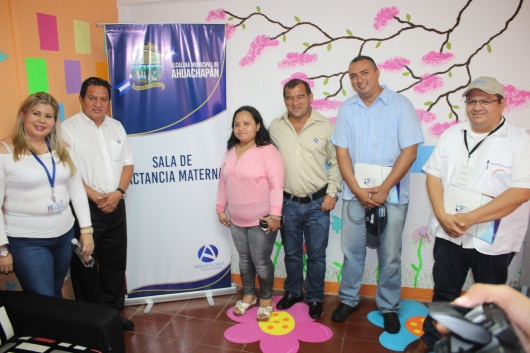 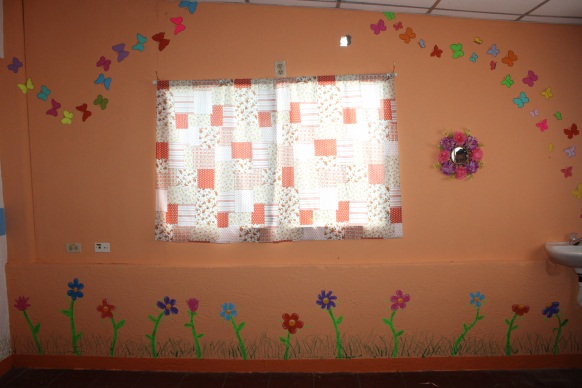      Lactario Institucional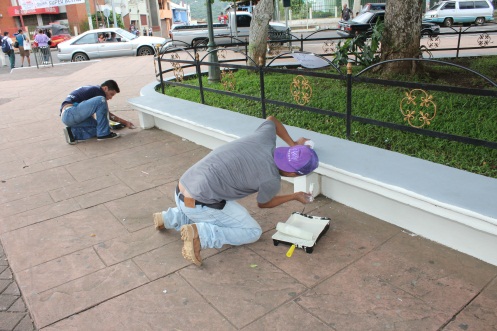 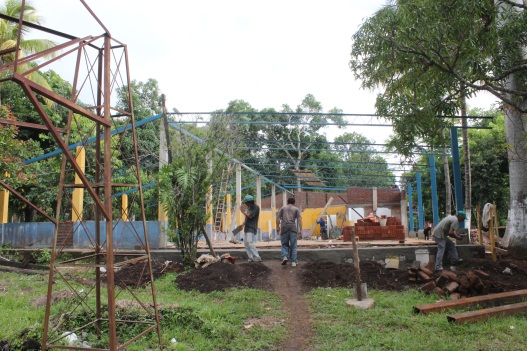             Construcción de filarmónica	                 Pintura en Parque concordia	     DETALLE DE PROYECTOS.ESTADOS FINANCIEROS: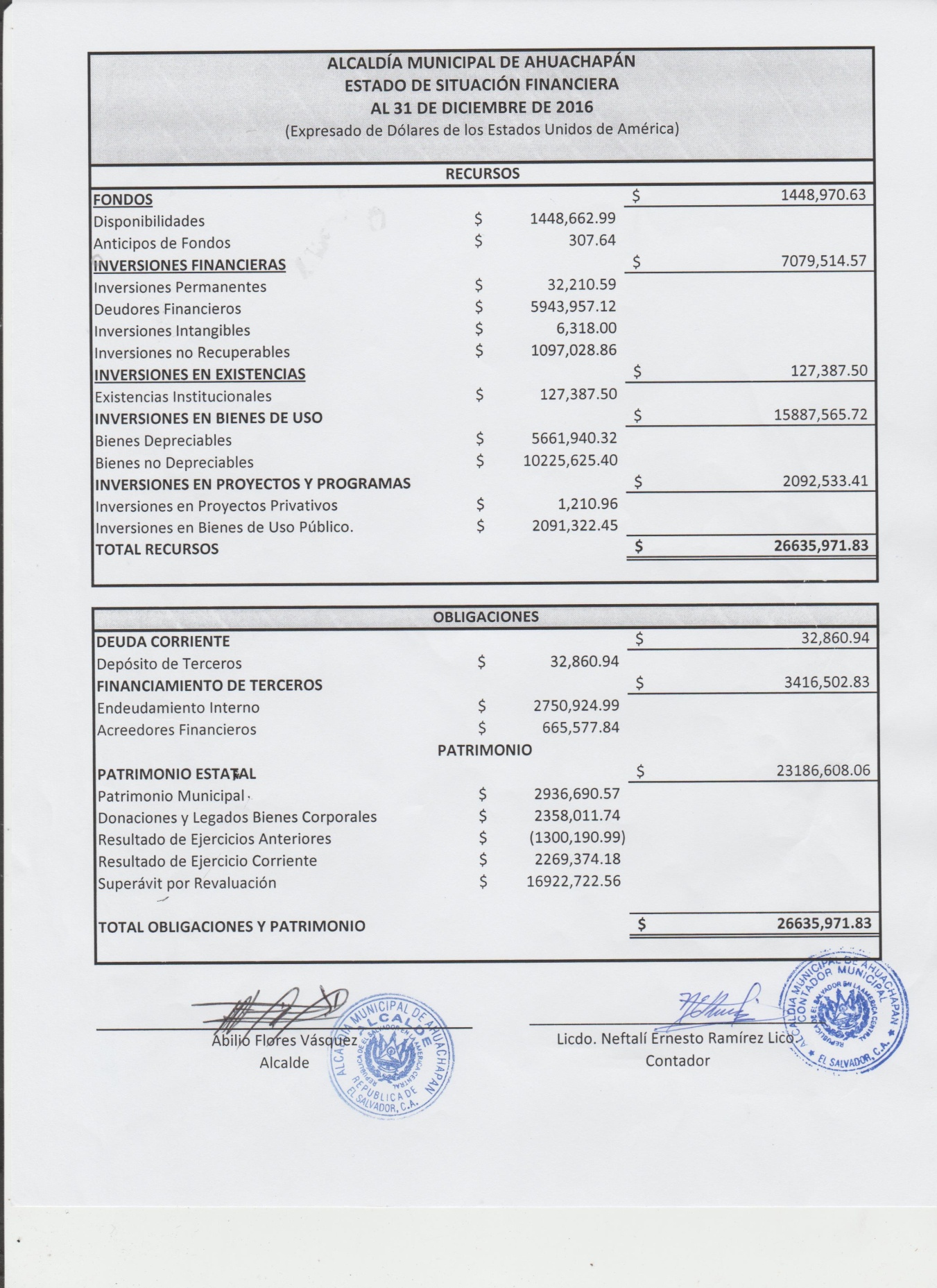 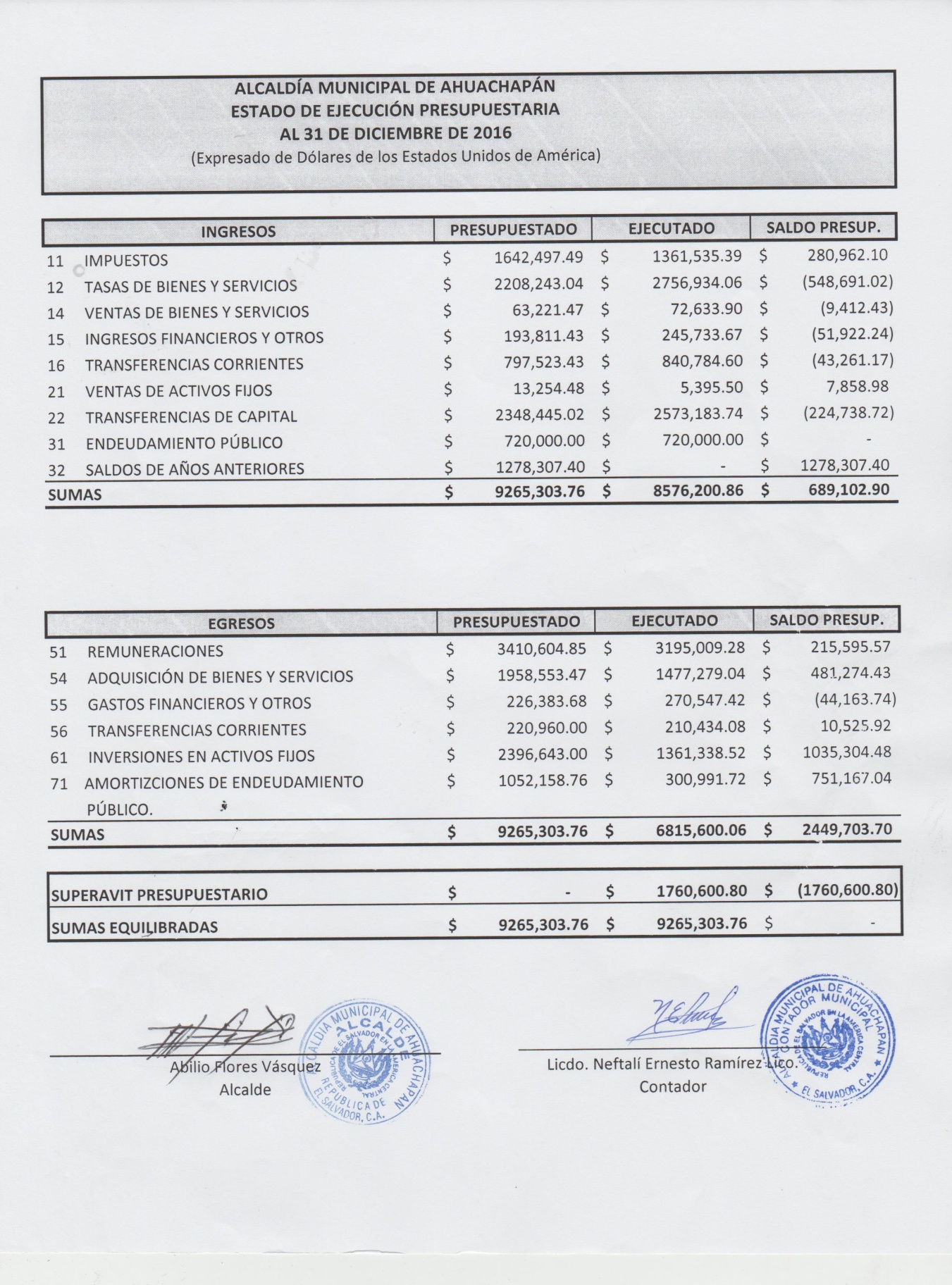 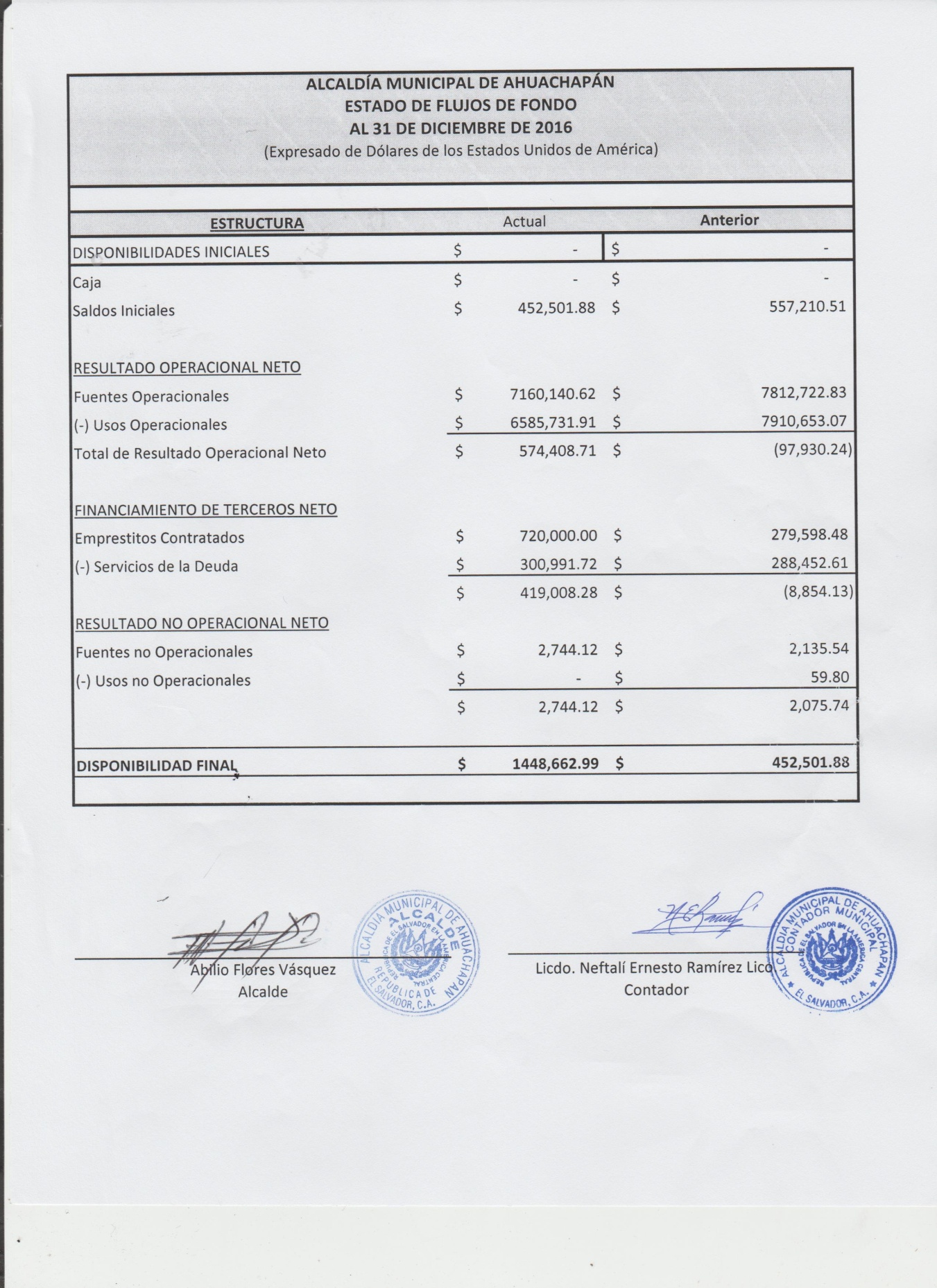 11IMPUESTOS$      1,756,630.9712TASAS Y DERECHOS$      2,486,403.5614VENTA DE BIENES Y SERVICIOS$         119,950.3715INGRESOS FINANCIEROS Y OTROS$         295,250.1216TRANSFERENCIAS CORRIENTES$         925.354.3821VENTAS DE ACTIVO FIJO$           12,514.8322TRANSFERENCIAS DE CAPITAL$       2374,211.4732SALDOS DE AÑOS ANTERIORES$         480,232.00                           TOTAL$      8,450,547.7051REMUN ERACIONES $     3,512,402.55 54ADQUISICION DE BIENES Y SERVICIOS $     1,786,266.4455GASTOS FINANCIEROS Y OTROS $        412,000.0056TRANSFERENCIAS CORRIENTES $        237,800.0061INVERSIONES EN ACTIVOS FIJOS $     2,248,266.4771AMORTIZACION DEL ENDEUD. PUBLICO $        253,812.24                                                                 TOTAL $     8,450,547.70CifraDESCRIPCIONTOTAL %11Impuestos Municipales1,361,535.3915.9%12Tasas Municipales 2,756,934.0632.1%14Venta de Bienes y Servicios      72,633.900.8%15Ingresos Financieros y Otros    245,733.672.9%16Transferencia Corrientes Sector Público    840,784.609.8%21Ventas de Activos Fijos      5,395.500.1%22Transferencia Capital S. Publico (Fodes 75%)   2,573,183.7430%31Endeudamiento Público     720,000.008.4%32Saldos de años anteriores-0TOTAL ……………………………………. $   8,576,200.86    100%CifraDESCRIPCIONTOTAL %51 Remuneraciones  $    3,195,009.28 46.9%54 Adquisición de Bienes y Servicios  $    1,477,279.04 21.7%55 Gastos Financieros y Otros  $      270,547.42 3.96%56 Transf.Ctes.al Sector Público  $      210,434.08 3.09%61  Inversión en Activos Fijos $    1,361,338.52 19.97%71  Amortizacion Edeudamiento Publico $      300,991.72 4.42%TOTAL ………………………… $    6,815,600.06  100%NOMBRES DE LOS PROYECTOS VIALESNOMBRES DE LOS PROYECTOS VIALES1CONSTRUCCION DE CORDON CUNETA Y ACERAS EN SECTOR PONIENTE DE CARRETERA QUE CONDUCE HACIA ATACO EN TRAMO QUE VA DE LA PLAZA EL AMATILLO A ENTRADA DE COLONIA ALTOS DE SAN JOSE DEL MUNICIPIO DE AHUACHAPAN$15,141.61 $12,910.86 2INTRODUCCION DEL SISTEMA DE ALCANTARILLADO EN COMUNIDAD SANTA JULIA, SOBRE AVENIDA MORAZAN NORTE, MUNICIPIO DE AHUACHAPAN$41,409.12 $25,162.57 3CONSTRUCCION DE MAMPOSTERIA DE PIEDRA SOBRE CALLE PRINCIPAL DE COLONIA EL TRAPICHE, CANTON CHANCUYO, MUNICIPIO DE AHUACHAPAN$6,641.91 $5,249.10 4CONSTRUCCION DE CORDON CUNETA Y PAVIMENTACION DE CONCRETO HIDRAULICO EN PASAJE LOS MILITARES, CANTON LAS CHINAMAS DEL MUNICIPIO DE AHUACHAPAN$18,857.17 $20,193.77 5CONSTRUCCION DE DOS PUENTES DE CONEXIÓN ENTRE EL CANTON LAS CHINAMAS Y EL CASERIO LOS NANCES EN EL MUNICIPIO DE AHUACHAPAN$60,000.00 $56,725.39 6CONSTRUCCION DE OBRAS DE EVACUACION DE AGUAS LLUVIAS EN COMUNIDAD BRISAS DE LAS MERCEDES A UN COSTADO DE CANCHA DE COL. EL IVU DEL MUNICIPIO DE AHUACHAPAN$6,582.57 $5,603.38 7CONSTRUCCION DE DOS PUENTES DE CONEXIÓN ENTRE EL CANTON LAS CHINAMAS Y EL CASERIO LOS NANCES EN EL MUNICIPIO DE AHUACHAPAN$60,000.00 $56,725.39 8EMPREDRADO FRAGUADO EN CALLE AL BORDO, CASERIO EL CEIBILLO, CANTON PALO PIQUE DEL MUNICIPIO DE AHUACHAPAN$10,505.09 $7,278.19 9CONSTRUCCION DE CORDON CUNETA, PAVIMENTO DE CONCRETO Y PAVIMENTO ASFALTICO EN LA COLONIA EL TESORO, MUNICIPIO DE AHUACHAPAN$62,259.69 $53,479.36 10CONSTRUCCION DE PAVIMENTO DE CONCRETO HIDRAULICO EN CALLE PRINCIPAL DEL CASERIO LOS LOTES DEL CANTON RIO FRIO, MUNICIPIO DE AHUACHAPAN$20,373.43 $11,890.09 11CONSTRUCCION DE MURO DE MAMPOSTERIA DE PIEDRA EN CALLE DE ACCESO A COMUNIDAD LOS CLAVELES DEL MUNICIPIO DE AHUACHAPAN$1,121.34 $673.90 12RECONSTRUCCION DE CALLES ADOQUINADAS EN MAL ESTADO DE LA CIUDAD DE AHUACHAPAN$8,219.48 $6,764.95 13CONSTRUCCION DE CANALETA DE MAMPOSTERIA DE PIEDRA EN CALLE PRINCIPAL DE LA LOTIFICACION VISTA HERMOSA DEL MUNICIPIO DE AHUACHAPAN$1,211.00 $1,067.85 14EMPEDRADO FRAGUADO TIPO CINTEADO EN CALLE DE ACCESO A CANTON CUYANUNZUL,MUNICIPIO DE AHUACHAPAN$6,728.50 $6,267.98 15CONFORMACION DE RASANTE, CONTRUCCION DE CUNERA NATURAL Y COLOCACION DE BALASTO SOBRE SUPERFICIE DE RODAMIENTO EN LAS CALLES DE COLONIA LAS BRISAS, CANTON LLANO DE LA LAGUNA DEL MUNICIPIO DE AHUACHAPAN$3,983.10 $2,714.54 16CONSTRUCION DE CINTEADO SOBRE LA CALLE QUE CONDUCE HACIA EL CANTON SUNTECUMAT DEL MUNICIPIO DE AHUACHAPAN$14,459.70 $11,896.26 17CONSTRUCCION DE PAVIMENTO ASFALTICO EN COMUNIDAD EL TRIUNFO, CANTON EL BARRO DEL MUNICIPIO DE AHUACHAPAN$13,614.61 $13,578.31 18CONSTRUCCION DE CORDON CUNETA, BADENES, CANALETA Y PAVIMENTO ASFALTICO EN COLONIA CARRILLO, MUNICIPIO DE AHUACHAPAN$82,803.18 $68,693.55 19CONSTRUCCION DE 500 ML DE PAVIMENTO ASFALTICO EN RUTA EL BARRO LOS AUSOLES EN CANTON EL BARRO MUNICIPIO DE AHUACHAPAN$164,385.51 $116,643.47 20CONSTRUCCION DE CORDON CUNETA Y OBRAS DE EVACUACION DE AGUAS LUUVIAS EN CALLE LOS DURANES, CANTON CHANCUYO DEL MUNICIPIO DE AHUACHAPAN$95,025.87 $76,679.22 21CONSTRUCCION DE CORDON CUNETA Y PAVIMETNO DE CONCRETO HIDRAULICO EN CALLE HACIA LOS RANCHOS, BARRANCA EL PEDREGAL, CANTON LAS CHINAMAS DEL MUNICIPIO DE AHUACHAPAN$20,702.00 $11,427.74 22RECONSTRUCCION DE CORDON CUNETA Y CONCRETO DE ACERAS EN LA IGLESIA SAN ANTONIO, MUNICIPIO DE AHUACHAPAN$2,777.94 $2,369.80 23COLOCACION DE CARPETA ASFALTICA EN SECTOR LOS CAMBIOS DE LA COMUNIDAD ZACAMIL DEL MUNICIPIO DE AHUACHAPAN$21,537.08 $17,386.03 24CONSTRUCCION DE CUNETA NATURAL, CONFORMACION Y BLASTADO PARCIAL DE CAMINOS VECINALES DEL CANTON SANTA ROSA ACACALCO,MUNICIPIO DE AHUACHAPAN$5,012.70 $3,437.34 25CONFORMACION Y COLOCACION DE BLASTO SOBRE SUPERFICIE DE RODAMIENTO EN LA CALLE PRINCIPAL HACIA COMUNIDAD SANTA LUCIA, CANTON LOS MAGUEYES$404.25 $367.50 26CONSTRUCCION DE OBRA DE MITIGACION EN CALLE DE ACCESO A CASERIO LOS NANCES EN EL MUNICIPIO Y DEPARTAMENTO DE AHUACHAPAN$12,596.97 $12,276.12 27CONSTRUCCION DE CUNETA NATURAL, CONFORMACION Y BALASTADO PARCIAL DE CAMINOS VECINALES EN LA COLONIA SANTA MARIA 2 DEL CANTON LOS MAGUEYES, MUNICIPIO DE AHUACHAPAN$5,012.70 $2,205.00 28CONSTRUCCION DE CUNETA NATURAL, CONFORMACION Y BLALASTADO PARCIAL DE CALLES DE LA COMUNIDAD EL RENACER DEL CANTON EL JUNQUILLO, MUNICIPIO DE AHUACHAPAN$5,012.70 $2,205.00 29CONFORMACION Y BALSTADO PARCIAL DE CAMINO VECINAL DEL PASAJE LA MEGA, CANTON LLANO DE LA LAGUNA, MUNICIPIO DE AHUACHAPAN$5,012.70 $1,366.00 30CONFORMACION Y BALASTADO PARCIAL DE CAMINO DE VECINAL DE LA COMUNIDAD PARAISO DEL CANTON ASHAPUCO, MUNICIPIO DE AHUACHAPAN$1,807.85 $1,488.50 31CONFORMACION Y BALASTADO EN COMUNIDAD PILA SECA, CANTON ASHAPUCO$1,996.23 $1,225.00 32REPARACION EN TRAMO DE CALLE CONCRETEADA Y CONFORMACION Y BLASTADO PARCIAL DE CAMINO VECINAL DE COMUNIDAD LA LABOR, CANTON CHIPILAPA$3.691.38$2,839.30 33REPARACION DE CONCRETO HIDRAULICO EN PASAJES LAS PITAS, BARRIO SAN ANTONIO, MUNICIPIO DE AHUACHAPAN 4,838.46$2,650.50 34CONFORMACION Y BALASTADO DE CALLE PRINCIPAL DEL CASERIO LAS VIÑAS DEL MUNICIPIO DE AHUACHAPAN$10,840.00 $7,366.34 35EMPEDRADO FRAGUADO EN UNIDAD DE SALUD EN CANTON RIO FRIO DEL MUNICIPIO DE AHUACHAPAN$1,663.31 $883.70 36CONCRETEADO HIDRAULICO SOBRE CALLE PRINCIPAL DE COLONIA LA ESPERANZA, CANTON ASHAPUCO DEL MUNICIPIO DE AHUACHAPAN$49,267.34 $25,407.13 37CONSTRUCCION DE OBRAS DE MITIGACION EN RUTA TERMAL EN CANTON EL BARRO, MUNICIPIO Y DEPARTAMENTO DE AHUACHAPAN$46,042.10 $19,221.60 38CONFORMACION Y BALASTADO PARCIAL DE CAMINOS VECINALES 500 ML EN COMUNIDAD LOS HORCONES, CANTON EL TIGRE$1,851.85 $1,347.50 391,100 ML DE PAVIMENTO ASFALTICO EN TRAMO DE CALLE DEL CANTON EL BARRO, RUTA TERMICA(ACCESO A TERMALES DE SANTA TERESA ) DEPARTAMENTO Y MUNICIPIO DE AHUACHAPAN$10,175.68 $4,176.61 40CONFORMACION Y BALASTADO DE CALLES DEL ASENTAMIENTO ANAYA DEL MUNICIPIO DE AHUACHAPAN$224,068 $1,610.75 41RECARPETEO ENTRADA PRINCIPAL DESTACAMENTO MILITAR N°7 DEL MUNICIPIO DE AHUACHAPAN$7,683.83 $5,586.30 42CONSTRUCCION DE PAVIMENTO ASFALTICO EN TRAMO DE CALLE QUE DEL ARCO DURAN CONDUCE A CANTON PALO PIQUE                   (CONTRAPARTIDA MUNICIPAL EN EL MARCO DEL CONVENIO FIRMADO CON MOP)$47,996.70 $38,935.68 43CONFORMACION DE RASANTE Y CUNETA NATURAL EN CAMINOS VECINALES DEL MUNICIPIO DE AHUACHAPAN$19,676.80 $2,433.60 44CONSTRUCCION DE CORDON CUNETA Y ACERAS EN EL TRAMO DE DESTACAMENTO  MILITAR N°7 CARRETERA HACIA CONCEPCION DE ATACO, MUNICIPIO DE AHUACHAPAN$15,762.29 $7,886.18 45CONSTRUCCION DE OBRA DE EVACUACION DE AGUAS LLUVIAS Y PAVIMENTO EN CUESTA DE LA TANQUILLA DE LA LOTIFICACION KIMBERLY, CANTON LOS HUATALES DEL MUNICIPIO DE AHUACHAPAN$69,277.13 $20,600.10 46CONSTRUCCION DE CORDON CUNETA, BADENES Y PAVIMENTO ASFALTICO EN LA COMUNIDAD LOS CORTECES, MUNICIPIO DE AHUACHAPAN$67,668.37 $26,324.29 47CONSTRUCCION DE CORDON CUNETA Y PAVIMENTO ASFALTICO EN TRAMO DE 100 ML DE COMUNIDAD LOS GIRASOLES 1, MUNICIPIO DE AHUACHAPAN$24,901.03 $13,031.21 48CONSTRUCCION DE CORDON CUNETA EN CALLE PRINCIPAL QUE CONDUCE A LA LOTIFICACION LOS ANGELES, CASERIO LOS BUENOS Y CASERIO LOS ARTERO, COMUNIDAD SANTA LUCIA, CANTON LOS MAGUEYES, MUNICIPIO DE AHUACHAPAN$33,663.63 $19,378.10 49CONSTRUCCION DE EMPEDRADO FRAGUADO DE CALLE EN COLONIA ALTAMIRA, MUNICIPIO DE AHUACHAPAN$10,213.56 $7,831.55 50CONSTRUCCION DE PAVIMENTO DE CONCRETO HIDRAULICO Y BADENES DE MAMPOSTERIA DE PIEDRA EN COLONIA LA CHACRA DEL MUNICIPIO DE AHUACHAPAN$37,615.80 $21,941.29 51CONTRUCCION DE PAVIMKENTO ASFALTICO EN UN TRAMO DE 200 ML EN COL. EL CARMEN 2 EN EL MUNICIPIO Y DEPARTAMENTO DE AHUACHAPAN$76,706.36 $39,198.57 52CONSTRUCCION DE PAVIMENTO ASFALTICO EN COLONIA LOS AUSOLES, CANTON EL BARRO DEL MUNICIPIO DE AHUACHAPAN$24,986.14 $10,557.44 53CONSTRUCCION DE PAVIMENTO ASFALTICO Y CONCRETEADO EN CALLE EL DESVIO, CANTON SANTA CRUZ, MUNICIPIO Y DEPARTAMENTO DE AHUACHAPAN$124,646.32 $17,447.34 54BACHEO DE LAS CALLES Y AVENIDAS DE LA CIUDAD DE AHUACHAPAN$42,079.62 55CONSTRUCCION DE CANALETA NATURAL, FORMACION DE RASANTE Y BALASTADO PARCIAL DE CAMINOS VECINALES DE LOS DIFERENTES CANTONES DE LA CIUDAD DE AHUACHAPAN$47,723.76 $43,815.27 56REPARACION DE CALLES EN COMUNIDAD LAS PALMERAS, CANTON CHACUYO$4,833.18 $4,410.00 57CONSTRUCCION DE PAVIMENTO ASFALTICO EN COLONIA SAN RAFAEL II DEL MUNICIPIO DE AHUACHAPAN $15,727.25 $2,568.95 58CONSTRUCCION DE DOS OBRAS DE PASO PARA EL MEJORAMIENTO DE LA CIRCULACION PEATONAL EN LA COMUNIDAD DEL CASERIO EN TANQUE LA LABOR, AHUACHAPAN$2,854.96 $1,359.90 59CONSTRUCCION DE 300 ML DE CORDON CUNETA EN COMUNIDAD SAN FRANCISCO, CANTON EL BARRO$7,816.88 $2,432.43 60CONSTRUCCION DE PAVIMENTO DE CONCRETO PARA EL PASAJE NUMERO 2 DEL POLIGONO B DE LA COLONIA SAN SEBASTIAN, MUNICIPIO Y DEPARTMANETO DE AHUACHAPAN$7,764.95 $1,749.82 61COLOCACION DE CARPETA ASFALTICA SOBRE PISTA DE ATLETISMO DEL ESTADIO MUNICIPAL DR. ARTURO SIMEON MAGAÑA DEL MUNICIPIO DE AHUACHAPAN$16,993.68 $13,831.20 62CONSTRUCCION DE CORDON CUNETA Y PAVIMENTO DE CONCRETO HIDRAULICO EN CALLE HACIA PUEBLO VIEJO, LA HIERBA BUENA, CANTON SANTA CRUZ DEL MUNICIPIO DE AHUCHAPAN$42,018.32 $23,770.53 63CONSTRUCCION DE OBRAS DE MITIGACION EN RUTA TERMAL EN CANTON EL BARRO, MUNICIPIO Y DEPARTAMENTO DE AHUACHAPAN$46,042.10 $19,221.60 TOTALES$1918,595.40 $1025,766.94 NOMBRE DE PROYECTOS DE SALUD Y SANEAMIENTO AMBIENTALNOMBRE DE PROYECTOS DE SALUD Y SANEAMIENTO AMBIENTAL1INSTALACION HIDRAULICAS EN CENTRO RECREATIVO DE LA PERIFERIA DE LA CIUDAD DE AHUCHAPAN, MUNICIPIO DE AHUACHAPAN$24,406.97 $18,154.73 2SISTEMA E ALCANTARILLADO SANITARIO EN COMUNIDAD SAN ANDRES, BARRIO LAS FLORES DEL MUNICIPIO DE AHUACHAPAN$23,128.42 $16,983.34 3CONSTRUCCION DE CANALETA Y COLOCACION DE TUBERIA DE 18” PARA LA CONDUCCION ADECUADA DE AGUAS LLUVIAS EN MERCADO MUNICIPAL N°1 SOBRE INTERSECCION DE AVENIDA FRANCISCO MENENDES Y 10° CALLE PONIENTE, MUNICIPIO Y DEPARTAMENTO DE AHUACHAPAN$7,429.16 $6,946.53 4MEJORAMIENTO DE DRENAJE DE AGUAS SERVIDAS EN EL SECTOR DE COCINAS DEL MERCADO N°2 DEL MUNICIPIO DE AHUACHAPAN$6,806.79 $5,894.88 5CONSTRUCCION DE OBRAS, CONCRETO DE PISO Y SERVICIOS SANITARIOS, EN AMPLIACION DE LA PLAZA EL AMATILLO, MUNICIPIO DE AHUACHAPAN$52,686.81 $45,338.88 6ELABORACION DE DEPOSITOS PARA INCENTIVAR LA CULTURA DE LA LIMPIEZA Y ADECUADA DISPOSICION DE DESECHOS SOLIDOS DOMICILIARES EN EL AREA URBANA DEL MUNICPIO DE AHUACHAPAN$3,400.95 $3,400.95 7EQUIPAMIENTO DE CUADRILLA DE ORNATO Y LIMPIEZA DE JARDINES DEL AREA URBANA DEL MUNICIPIO DE AHUACHAPAN$4,500.00 $4,370.00 8REPARACION DE TANQUE DE DISTRIBUCION DE AGUA POTABLE DE COMUNIDAD NUEVO AMANECER$3,270.85 $2,612.50 9CONSTRUCCION DE SERVICIOS SANITARIOS EN COLISEO MUNICIPAL, CANTON LLANO DE LA LAGUNA, MUNICIPIO DE AHUACHAPAN$9,682.74 $6,776.51 10AMPLIACION DE AREA DE ESPERA Y ADECUACION DE COMEDOR DE UNIDAD DE SALUD, AHUACHAPAN$4,808.28 $4,767.00 11INTRODUCCION DE SISTEMA DE AGUA POTABLE EN COMUNIDAD LAS ARBOLEDAS, CANTON EL BARRO DEL MUNICIPIO DE AHUACHAPAN$16,408.98 $12,705.94 12CONSRUCCION DE OBRAS DE EVACUACION DE AGUAS LLUVIAS EN COLONIA LA PROVIDENCIA, CANTON ASHAPUCO, MUNICIPIO DE AHUACHAPAN$14,416.96 $10,462.28 13CONSTRUCCION DE OBRAS DE EVACUACION DE AGUAS LLUVIAS EN PASAJE JASMIN, COLONIA LOS PLANES, CANTON EL BARRO, MUNICIPIO DE AHUACHAPAN$2,805.22 $2,517.05 14ADQUISICION DE MATERIAL HIDRAULICO PARA AMPLIACION DEL SISTEMA DE AGUA POTABLE EN COMUNIDAD SUNTECUMAT$3,300.00 $2,082.00 15DESMONTAJE DE EQUIPO DE BOMBEO DE POZO N°1 Y POZO N°2 DE COLONIA SAN JOSE N°1 LAS CHINAMAS$3,960.00 $3,960.00 16REPARACION DE DESAGUE EN LA LAGUNA EL ESPINO EN EL MUNICIPIO DE AHUACHAPAN$72,532.49 17AMPLIACION DEL SISTEMA DE AGUA EN COMUNIDAD SAN JOSE N°1, CALLE VIEJA, CANTON LAS CHINAMAS, MUNICIPIO DE AHUACHAPAN$14,829.08 $3,149.76 TOTALES$268,373.70 $150,122.35 NNOMBRES DE LOS PROYECTOS DE EDUCACION Y RECREACIONPRESUPUESTOINVERSIONALCALDIA $TOTAL $1CENTRO ESCOLAR DR. VIRGILIO CORNEJO GRANADOS, ELABORACION DE CARPETA TECNICA, ROTULO PARA EL PROYECTO, PLACA CONMEMORATIVA E IMPREVISTOS DEL PROYECTO$8,700.00 $7,013.25 2ADECUACION DE CENTRO MUNICIPAL TEXTIL PARA IMPLEMETACION DE CURSOS FORMATIVOS EN EL MUNICIPIO DE AHUACHAPAN$8,526.93 $5,269.64 3PROGRAMA SOCIAL DE FORTALECIMIENTO DE LA ECONOMIA RURAL Y LA SEGURIDAD ALIMENTARIA Y NUTRICIONAL 2017(FER-SAN17) DEL MUNICIPIO DE AHUACHAPAN$151,200.00 $162,000.00 4CONSTRUCCION DE METAS Y PINTURA PARA DELIMITAR CANCHA DE FUTSAL Y BALONCESTO DEL CENTRO ESCOLAR CANTON EL TIGRE$1,974.50 $1,121.29 5CONSTRUCCION DE CENTRO DE MUSICA FILARMONICA EN LOCAL EX CLUB DE LEONES, CANTON LLANO DE LA LAGUNA, MUNICIPIO DE AHUACHAPAN$42,722.02 $36,598.51 6FOMENTANDO EL SANO ESPARCIMIENTO Y VALORES MEDIANTE EL APOYO CON IMPLENTACION DEPORTIVA A JOVENES DEL MUNICIPIO DE AHUACHAPAN$42,115.08 $40,002.30 7CONSTRUCCION DE PLAZA “LA ARBOLEDA COLONIA SAN RAFAEL 11, MUNICIPIO DE AHUACHAPAN$100,392.68 $83,947.58 8CONSTRUCCION DE AULA EN EL CENTRO ESCOLAR RICARDO TRIGUEROS DE LEON, MUNICIPIO DE AHUACHAPAN$8,570.51 $4,908.39 9CONSTRUCCION DE CERCO PERIMENTRAL EN ZONA DE JUEGOS DE ESCUELA DE EDUCACION ESPECIAL DE AHUACHAPAN, MUNICIPIO DE AHUACHAPAN$2,604.71 $1,052.74 10CONSTRUCCION DE GALERA EN CENTRO ESCOLAR LOMA LA GLORIA$785.18 $631.77 11MEJORAMIENTO DE AREA DE USUS MULTIPLES EN CENTRO ESCOLAR CASERIO HACIENDA EL OBRAJUELO, CANTON RIO IFRIOI DEL MUNICIPIO DE AHUACHAPAN$2,240.81 $1,292.50 12ADQUISICION DE PINTURA PARA MANTENIMIENTO EN CLINICA MUNICIPAL, PASAJE Y PARQUE LA CONCORDIA DE LA CIUDAD DE AHUACHAPAN$6,820.00 $5,660.76 TOTALES$376,652.42 $349,498.73 NNOMBRES DE LOS PROYECTOS DE OBRAS DE INFRAESTRUCTURA DIVERSAS PRESUPUESTOINVERSIONALCALDIA $TOTAL $1MATERIALES Y ACCESORIOS HIDRAULICOS PARA MANTENIMIENTO EN PARQUES, PLAZAS, MERCADOS, RASTRO, CAM Y OTROS DE LA CIUDAD DE AHUACHAPAN$4,260.69 $3,537.00 2CONSTRUCCION DE PASARELA SOBRE EL RIO FRIO (TRAMO A ESCUELA DE SAN VENANCIO) MUNICIPIO DE AHUACHAPAN$18,713.76 $16,037.87 3CONSTRUCCION DE PASARELA EN COMUNIDAD SANTA TERESA, CANTON RIO FRIO$4,807.11 $4,724.75 4CONSTRUCCION DE 21 CAJAS TRAMPA GRASA PARA COMUNIDAD EL ROBLE, MUNICIPIO DE AHUACHAPAN$3,399.23 $1,828.72 5CONSTRUCCION DE OBRAS DE  MITIGACION EN CALLE HACIA COLONIA LAS PALMERAS$3,195.15 $2,922.69 6AMPLIACION EN PERFORACION DE POZO EXISTENTE EN COMUNIDAD SAN LUIS 2 EN EL MUNICIPIO DE AHUACHAPAN Y DEPARTAMENTO DE AHUACHAPAN$8,427.00 $8,260.00 7CONSTRUCCION DE AULA INFORMATICA EN EL CENTRO ESCOLAR ALFREDO ESPINO, MUNICIPIO DE AHUACHAPAN$9,501.70 $5,055.53 8CONSTRUCCION DE COLISEO MUNICIPAL LOS AUSOLES EN EL MUNICIPIO Y DEPARTAMENTO DE AHUACHAPAN$22,500.00 $21,277.85 9CONSTRUCCION DE OBRAS DE MITIGACION EN PREDIO LA MEGA$5,817.59 $4,884.93 10DOTACION DE LLANTAS PARA MAQUINARIA PESADA DE LA ALCALDIA MUNICIPAL DE AHUACHAPAN$9,888.00 $3,800.00 11CONSTRUCCION Y REPARACION DE BARANDALES PARA GRADERIO EN LA COMUNIDAD DE CIUDAD PACIFICO, MUNICIPIO Y DEPARTAMENTO DE AHUCHAPAN$412.98 $175.61 12CONSTRUCCION DE 32 ML DE CERCA PERIMETRAL EN AREA DE TANQUE DE DISTRIBUCION DE AGUA POTABLE DE LA COMUNIDAD NUEVO AMANECER, CANTON PALO PIQUE$771.70 $373.70 13DESGRANAR MAIZ, COSECHA 2017-2018 A PERSONAS DE ESCASOS RECURSOS ECONOMICOS EN CANTONES Y CASERIOS DEL MUNICIPIO DE AHUACHAPAN (PROGRAMA)$11,122.50 $2,572.04 14MEJORAMIENTO DE AREA DE BAÑOS DEL PARQUE DE LA CONCORDIA, MUNICIPIO DE AHUACHAPAN$2,651.77 $2,290.51 15PRODUCCION DE PLANTAS PARA REFORESTACION U ORNAMENTACION DEL MUNICIPIO DE AHUACHAPAN$8,150.00 $7,260.19 16CONSTRUCCION DE CERCA PERIMETRAL DE LA ZONA VERDE DE LA COMUNIDAD UN NUEVO AMANECER$3,804.63 $3,005.81 TOTALES$117,423.81 $88,007.20 PROYECTOS DE AGUA POTABLE #  NOMBRE DEL PROYECTO   VALOR 1Reparación de Tanque de Distribución de Agua Potable de Comunidad Nuevo Amanecer.$        2,612.50$2,612.506-61602-01475% FODESADMONROMEO REYES SILVA CONTRERAS2Introducción de Sistema de agua potable en comunidad las arboledas, cantón el barro del municipio de Ahuachapán.$    12,705.943Adquisición de Material Hidráulico para Ampliación del Sistema de agua potable en comunidad Suntecumat.$     2,082.006Adquisición de material hidráulico para la amplificación del sistema de agua potable en comunidad suntecumat.$       3,300.007Ampliación en perforación de pozo existente en comunidad San Luis #2 en el Municipio de Ahuachapán$       8,427.008Desmontaje y montaje de equipo de bombeo del pozo 1 a pozo 2 de la comunidad san José 1$      3,960.00 TOTAL …………………………….  $       78,863.57PROYECTOS DE ENERGIA ELECTRICA #  NOMBRE DEL PROYECTO   VALOR 1Construcción e instalación de 16 lamparas decorativas en entrada y salida sobre carretera ruta de las flores, municipio de Ahuachapán $   6,785.63           2Adquisición de material eléctrico para mantenimiento de alumbrado público  en pasaje concordia de la ciudad de Ahuachapán. $    1,765.50                3Adquisición de Material Eléctrico para mantenimiento de alumbrado público de la ciudad de Ahuachapán. $    24,000.00 4Electrificación Los Vanegas, Cantón Río Frío $    3,572.405Electrificación en Caserío Sobre carretera y puente el Jobo$     4,667.306Electrificación en comunidad San Juan Las Palmeras$     4,729.707Electrificación en Cantón el  Botadero.$     4,050.26   8Electrificación Colonia Nuevo Edén Cantón Los Magueyes$    2,700.009Electrificación en calle hacia Santa Rosa Acacalco$     2,940.9010Electrificación en comunidad Santa Rosa Acacalco (cerca de la Escuela)$     1,675.5011Electrificación en Hacienda  El Carmen, Cantón Río Frío$     2,630.2512Electrificación en Colonia Las Viñas$    2,522.6013Electrificación en comunidad las Cruces, calle a Tacuba$    4,680.2514Electrificación en Hacienda Tecolocoy $19,348.1315Electrificación en comunidad El Porvenir, Calle a Cantón Palo Pique$ 27,593.6116Mejoramiento de energía eléctrica para equipo de bombeo en Comunidad El Retiro, Cantón Llano de la Laguna, en el Municipio y Departamento de Ahuachapán$ 13,719.6217Mejoramiento de energía eléctrica para equipo de bombeo en comunidad Los Rivas, Cantón Ashapuco en el Municipio y Departamento de Ahuachapán. $ 22,025.30 TOTAL ………………………………  $    149,406.95PROYECTOS DE EDUCACION Y RECREACION #  NOMBRE DEL PROYECTO   VALOR 1Centro Escolar  Dr. Virgilio Cornejo Granados, elaboración de Carpeta Técnica, rotulo para el proyecto, Placa conmemorativa e imprevistos del Proyecto.$ 8,700.002Construcción de metas y pintura para delimitar cancha de Futsal y Baloncesto del Centro Escolar Cantón La Laguna del Municipio de Ahuachapán$ 1,974.503Fomentando el sano esparcimiento y valores mediante el apoyo con implementación deportiva a jóvenes del Municipio de Ahuachapán.$ 42,115.0845678910111213141516SANEAMIENTO AMBIENTAL #  NOMBRE DEL PROYECTO   VALOR 1Introducción del Sistema de Alcantarillado en comunidad Santa Julia, sobre avenida Morazán Norte Municipio de Ahuachapán.$    41,409.12     2Ampliación del Sistema de Alcantarillado Sanitario en comunidades Barrio Las Flores sobre calle Gerardo Barrios, Barrio Las Flores del Municipio de Ahuachapán.$      10,314.61  3Construcción de Servicios Sanitarios en Pasaje Palermo entre la 8ª y la 10ª Calle Oriente$       3,206.834   Introducción del Sistema de Alcantarillado Sanitario en Comunidad Buenos Aires, Avenida Morazán, Municipio de Ahuachapán.$    73,871.75     5Reparación de fuentes de Parque Ecológico Pasaje Concordia, Mercado Municipal N° 2, Plazas Santa Teresa, San Antonio, El Amatillo y La Chacra, Municipio de Ahuachapán.$      4,527.776Adquisición; Instalación y Campaña de sensibilización para el uso de depósitos de recolección para desechos sólidos en el Municipio de Ahuachapán.$    39,075.087Construcción de Badenes y Pretil para Jardinera en Comunidad Getsemaní, cantón Los Magueyes, Municipio de Ahuachapán.$      2,788.398Construcción de Servicios Sanitarios en Pasaje Palermo entre la 8° y la 10° Calle Oriente.$    3,2069Ampliación de Sistemas de Baños y Construcción de Tanque Elevado en Centro Escolar San Lazaro$   1,773.5910Adquisición de dos camiones para recolección de desechos sólidos en el Municipio de Ahuachapán$  44,290.0011Mantenimiento de las Instalaciones del parque ecológico de Ahuachapán$  6,745.6412Mejoras en sistemas de aguas lluvias en Plaza Isidro Menéndez$       681.07TOTAL  ……………………. $      231,889.85 PROYECTOS VIALES #  NOMBRE DEL PROYECTO   VALOR 1 Construcción de Obras de Mitigación en calle de acceso a comunidad el arco Cantón San Lázaro  $          21,207.78 3Construcción de muro de mampostería de piedra en caserío tahuapa, municipio de Ahuachapán.$        505.794 Tratamiento de Calle Los Olivos, con Emulsión estabilizadora de suelo comunidad la Estación, Municipio y departamento de Ahuachapán $          25,301.93 5Construcción de Cinteado de Mampostería de Piedra en un tramo de 100.00 ML en la calle hacia cantón Cuyananzul del Municipio de Ahuachapán. $          9,122.00 6Reparación y recarpeteo de tramo de 167 ML de calle de acceso a Colonia La Fatima y Getsemaní del Municipio de Ahuachapán $         28,415.22 7 Materiales para la reparación de Concreto Hidráulico en entrada de la Colonia Zacamil, Municipio de Ahuachapán   $         1,965.15 8Construcción de Pavimento Asfaltico pasaje Villeda, cantón llano de la Laguna, Municipio de Ahuachapán $         40,756.71 9Balastado Calle Principal e Instalación de Tubería para desagüe de aguas lluvias en comunidad la Bocanita, Cantón Llano de la Laguna, Municipio de Ahuachapán. $         5,845.35  10Conformación de rasante y balastado parcial para el mejoramiento de caminos vecinales en los diferentes cantones del Municipio de Ahuachapán. $       58,151.50 11Concreteado Hidráulico sobre senda San Manuel, Lotificación La Ponderosa, Colonia Magaña del Municipio de Ahuachapán. $       15,946.88 12Conformación de rasante y balastado parcial en calle de acceso a planta de transferencia del Municipio de Ahuachapán $         1,619.25 13Reparación con Concreto Hidráulico en la entrada sur de la Avenida los Almendros de la Colonia San Rafael II, del Municipio de Ahuachapán $       16,814.7814Reparación de Acera en la Avenida Morazán Municipio de Ahuachapán.$       7,052.4215Corte de Material y desalojo para la conformación de rasante, construcción de cuneta natural sobre superficie de rodamiento en diferentes calles de acceso entre los cantones y la ciudad de Ahuachapán. $       26,730.00 16Mantenimiento rutinario de bacheo menor de calles y avenidas pavimentadas de diferentes colonias de la periferia de la ciudad de Ahuachapán, Municipio de Ahuachapán$       28,095.4917Construcción de rampas peatonales en pasaje de la colonia el IVU, ciudad y Municipio de Ahuachapán.$       7,872.8018Corte de Material y desalojo para la conformación de rasante, construcción de cuneta natural sobre superficie de rodamiento en diferentes calles de acceso entre los cantones y la Ciudad de Ahuachapán$      26,730.0019Pavimento de Calle Principal Colonia Las Viñas, Cantón El Junquillo$     140,588.2020Construcción de badenes de pretil para jardinera en Comunidad Getsemaní, Cantón los Magueyes, Municipio de Ahuachapán.$          2,788.39TOTAL ……………………. $       465,509.64PROYECTOS DIVERSOS #  NOMBRE DEL PROYECTO   VALOR 1Construcción de tapial perimetral tipo liso zona poniente de predio La Mega$ 39,118.592Construcción de Barandal de Protección en paso Hidráulico sobre la calle hacia el caserillo las Cureñas, cantón Los Toles del Municipio de Ahuachapán.$   1,721.323Construcción de Muro de Mampostería de Piedra en Caserío Tahuapa, Municipio de Ahuachapán$       505.794Dotación de Llantas para Vehículos pesados de la Alcaldía Municipal de Ahuachapán para el año 2016$  39,808.005Dotación de Llantas para Vehículos livianos de la Alcaldía Municipal de Ahuachapán, para el año 2016$    6,953.106Adquisición de Pick up para uso de la supervisión de proyectos de obras diversas de la Alcaldía Municipal de Ahuachapán$   40,170.007Construcción de tres locales comerciales (remodelación) en el mercado #1, Municipio de Ahuachapán$     7,261.028Apoyo para pequeños agricultores de los cantones Chancuyo, Palo Pique, El Tigre y Junquillo del Municipio de Ahuachapán para el año de 2016$     86,311.509Construcción de caseta de control en comunidad Venecia Municipio y departamento de Ahuachapán$      2,305.2510Contrapartida para la elaboración de la Carpeta Técnica, Rotulo para el proyecto, una placa conmemorativa, un tanque cisterna plástica en Centro Escolar Doctor Rafael Meza Delgado.$      11,000.0011Construcción de pasarela en comunidad San José I, Municipio de Ahuachapán$      3,359.7112Programa Social (Techando Esperanzas) de Compra de lámina para contribuir a familias de escasos recursos del Municipio de Ahuachapán. $     39,000.0013Materiales para la colocación de techo en oratoria nuestra señora de santa ana, comunidad el mirador Cantón llano La Laguna $      1,357.9514Programa para desgranar maíz , cosecha 2016-2017 a personas de escasos recursos económicos en cantones y caseríos del municipio de Ahuachapán$   5,425.00 15Un año cumpliendo compromisos/un año de gestión$   11,698.8916Compra de medicamentos para la clínica Municipal en el año 2016$     24,000.0017Instalación de material didáctico en casita de exhibición en Centro Turístico  Siloe. Dentro del marco de las actividades realizadas por la unidad municipal de desarrollo de la seguridad alimentaria y nutricional del municipio de Ahuachapán.$      3,000.00TOTAL …………………………………………. $       322,996.12